Woman accused of slipping roommate drugs and forcing into sex trade
Read more: http://calgary.ctvnews.ca/woman-accused-of-slipping-roommate-drugs-and-forcing-into-sex-trade-1.1772040#ixzz35g1O1LqhCalgary police have laid nine charges against a woman in connection with an elaborate scheme to force an 18-year-old roommate into the sex trade.On January 11, police were contacted by the RCMP who was in contact with a family member concerned over the welfare of an 18-year-old woman they believed was in Calgary.Officers soon located the woman at a bus station, where she told them she was being held against her will and forced to work in the sex trade for the past several months.Photos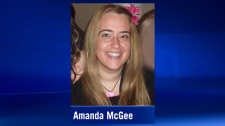 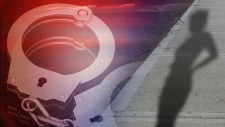 Police say she arrived in the city in October 2013 for work and was seeking a female roommate.She soon met a woman who was offering an apartment with inexpensive rent and accepted the terms.After a period of time, police say the woman began slipping her drugs in the drinks they shared together. Once the victim was incapacitated, the woman then took inappropriate photos of her and used these to extort the victim and force her into the sex trade.A police investigation also turned up another victim of voyeurism and extortion, and managed to connect the two cases to the same suspect.Amanda Kathleen McGee, 31, is facing nine charges:trafficking in personsadministering a noxious substance to aggrieve or annoylive on the avails of prostitutionkeeper of a common bawdy housesexual assault with a weaponforcible confinementprocure a person to become a prostituteextortionvoyeurismShe is expected to appear in court on April 15, 2014.
Read more: http://calgary.ctvnews.ca/woman-accused-of-slipping-roommate-drugs-and-forcing-into-sex-trade-1.1772040#ixzz35g1Cwo7Q